Jednodenní výprava do Radíkova 23.10. 2021V sobotu 23. 10. 2021 jsme se sešli u hlavního vlakového nádraží v Olomouci. Chvíli jsme čekali na vedení, ze kterého nakonec přišel jen Prokop, Mamut a Cedník. Výpravy se účastnili Péťa, Luke pls, Kozák, Lipánek, Maty, Sam S., Sam Š., Šimon, Hrášek, Štěpán, Pavel T., Tadeáš, Pavel F., Jonáš, Vojta, Prokop, Kuba, Ondra P., Honza, Ďábel a já.Po tom, co jsme se všichni sešli, jsme se přesunuli k autobusové zastávce. Autobus nás dovezl na zastávku Radíkov. Cesta autobusem uběhla rychle, vlčata a skauti z rozdílných družin se spolu seznamovali, ostatní si povídali.Po příjezdu na zastávku Radíkov nás čekal náročný výstup na kopec k Radíkovské věži. Na vrcholku kopce nám vedoucí akce, Mamut, řekl pravidla hry „Ocásky“. Hra spočívala v tom, že měl každý svůj šátek nebo uzlovačku strčenou za pasem a ostatní jim je měli nenápadně sebrat a schovat si ho. Na konci hry měl vyhrát ten, který měl nejvíce ocásků. Po méně než pěti minutách hry ale Mamut zjistil, že by z vlčat dobří kapsáři nebyli, protože vlčata šátky spíše vytrhávala a dávala to jasně najevo. Hra byla nakonec tak zmatená, že jsem se ani nedozvěděl, kdo vyhrál.Poté jsme se přesunuli do Posluchova k jednomu místnímu poli, kde nám Mamut vysvětlil pravidla hry „Red light, green light“ z populárního seriálu Squid Game. Hra měla v podstatě stejná pravidla jako naše česká hra cukr, káva, limonáda. V první kole se za cílovou čáru dostal: Honza, Ondra P., Tadeáš, Vojta, Sam S, Šimon a já, v druhém kole se za cílovou čáru dostal: Honza, Hrášek, Ondra P., Vojta, Sam Š, Péťa, Matyáš a já. V obou kolech se Péťa pokoušel využívat Squid Game taktiku, takže se schovával za ostatní, aby nebyl vidět. To byl taky jeden z důvodů, proč se v druhém kole dostal do cíle. Následně jsme si ještě zahráli hru „Daleko blízko“. Po prvním kole muselo být několik členů, včetně mě, diskvalifikováno, protože jsme byli příliš silní.Z Posluchova jsme se přemístili k místní hospodě s názvem “Zahrádka Barrandov“, kde   si jsme si všichni dopřáli Kofolku. Když jich Prokop na tácku nesl šest, při pokládání tácku bohužel jednu Kofolku vylil. Tento moment byl zachycen na fotoaparát, a bude navždy uchován jako důkaz.Po tom, co byla Kofolka dopita a svačiny snědené, jsme se rychlým tempem přesunuli k Lošovskému lesu. Tady jsme si zahráli jedno kolo Banderovců, které vyhrála první skupinka.Následně jsme se Kozákovou tajnou cestou přesunuli k jeho chatě, kde jsme se společně vyfotili. Kozák nás potom vedl jeho tajnou zkratkou k Lošovskému potoku. Po krátké době jsme dorazili k parku Bystřice. Tam si všichni zahráli několik kol Americké schovávané. Za zmínku stojí okamžik, kdy Péťa odkopl balón pykajícímu Kozákovi, který se v tu chvíli rval o balón se Šimonem a Honzou.Následně nás čekala finální cesta zpět k hlavnímu nádraží, kde už na vlčata a skauty čekali jejich rodiče. Všichni jsme se spolu rozloučili a řekli jsme si, že se už moc těšíme na následující výpravu do Hranic na bazén…Ondra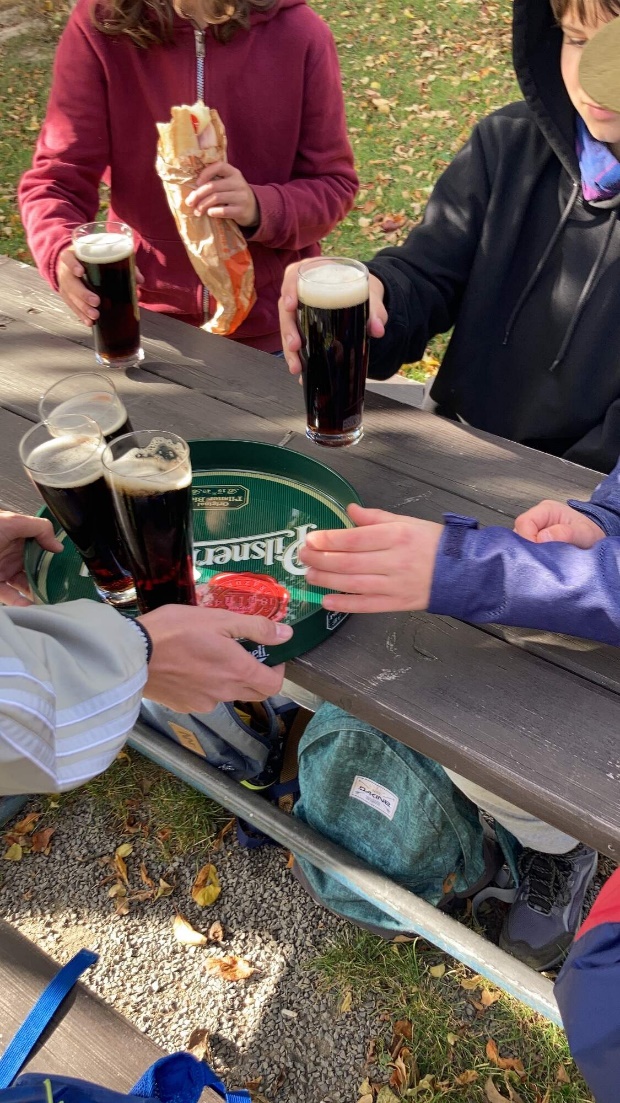 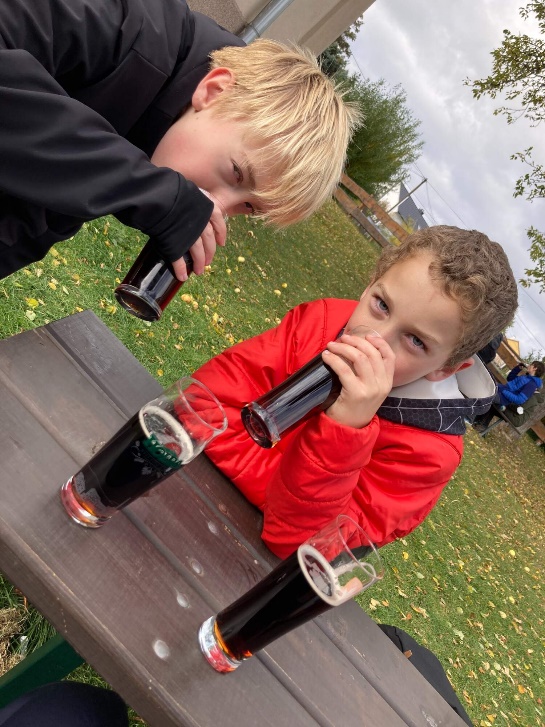 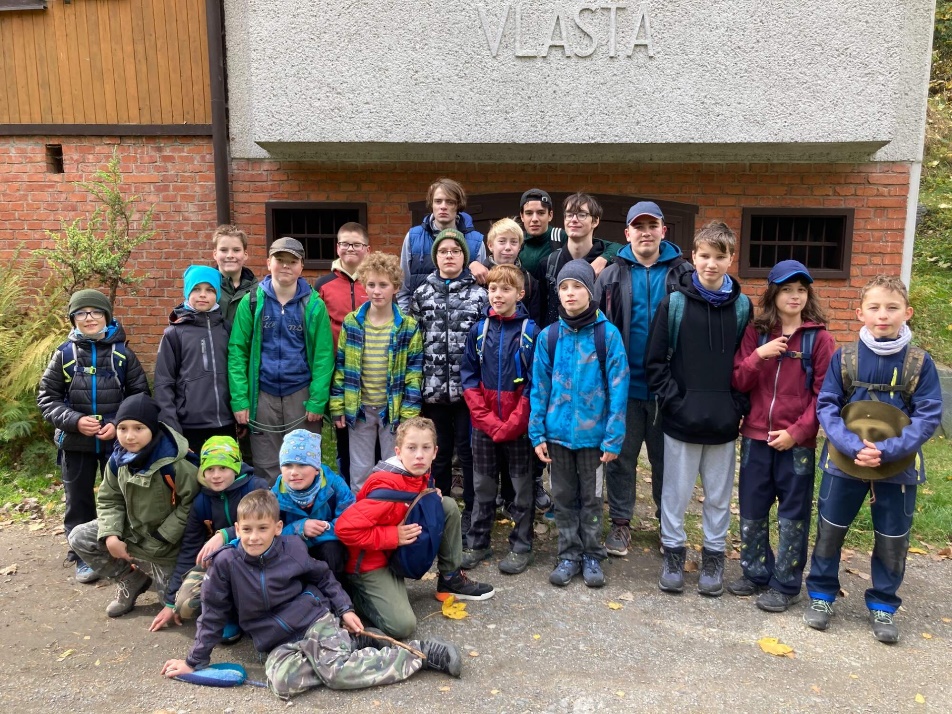 